ИЗВЕЩЕНИЕо наличии оснований для признания жилых домов пустующимиКировский районный исполнительный комитет, в рамках реализации Указа Президента Республики Беларусь №116 от 24 марта 2021 года «Об отчуждении жилых домов в сельской местности и совершенствовании работы с пустующими домами», информирует о наличии оснований для признания пустующими следующие жилые дома, расположенные на территории Скриплицкого сельского Совета№п/пМестонахожде-ние пустующего домаЛица, включая наследников, которым предположительно принадлежит на праве собственности домСрок непроживания в жилом домеРазме-ры/площадь жилого домаГод постройкиМатериал стенЭтажностьПодзем-ная этажность Составные части и принадлеж-ности жилого домаНахождение дома в аварийном состоянии или угрозе обвалаЗемельный участокФотография1д.Вязовка, ул.Центральная, д.40Щиглова Ольга КарповнаКурников Александр Федорович13 лет7м*9м,63м.кв.1959бревенчатыеодноэтаж-ныйотсутствует2 сарая, дровникне находится в аварийном состоянииправо не зарегистриро-вано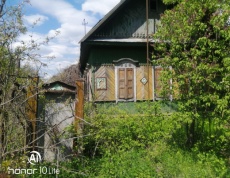 2аг.Скриплица, ул.Заречная, д.33-14 лет5м*11м,55м.кв.1958бревенчатыеодноэтаж-ныйотсутствуетсарайне находится в аварийном состоянииправо не зарегистриро-вано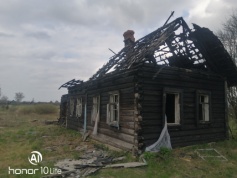 3аг.Скриплица, ул.Заречная, д.61Парфенов Мирон Герасимович, Парфенов Мартин Герасимович, Парфенов Иосиф Герасимович, Щербич Мария Герасимовна16 лет6м*8м,48м.кв.1963бревенчатыеодноэтаж-ныйотсутствуетне имеетсяне находится в аварийном состоянииправо не зарегистриро-вано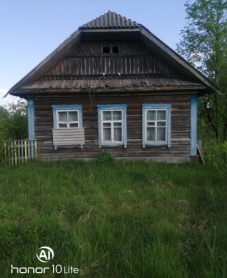 4д.Капустино, ул.Центральная, д.80Фролова Валентина Егоровна14 лет6м*6м,36м.кв.бревенчатыеодноэтаж-ныйотсутствуетсарай, дровникне находится в аварийном состоянииправо не зарегистриро-вано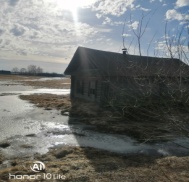 5д.Капустино, ул.Центральная, д.90Адномах Светлана Федоровна,Алёшкин Валерий Федорович3 года5м*10м,50м.кв.1971бревенчатыеодноэтаж-ныйотсутствуетсарай, баня, стопка, дровник из досокне находится в аварийном состоянииправо не зарегистриро-вано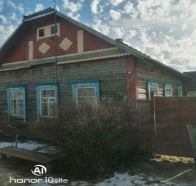 6д.Глубоковичи, ул.Юбилейная, д.70Щербич Варвара Наумовна, Глушакова Евдокия Наумовна, Щербич Николай Михайлович20 лет5,5м*7,5м,41м.кв.1947бревенчатыеодноэтаж-ныйотсутствуетне имеетсяне находится в аварийном состоянииправо не зарегистриро-вано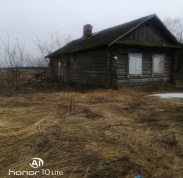 7д.Викторовка, ул.Центральная, д.6Сабич Валентина Маркеловна,Радишевская Любовь Маркеловна18 лет5,5м*10 м,55м.кв.1958бревенчатыеодноэтаж-ныйотсутствуетсарайне находится в аварийном состоянииправо не зарегистриро-вано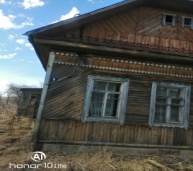 8д.Самодумовка, ул.Центральная, д.8Муха Мария Андреевна,Еремеев Григорий Андреевич15 лет6м*9 м,54м.кв.1970бревенчатыеодноэтаж-ныйотсутствуетне имеетсяне находится в аварийном состоянииправо не зарегистриро-вано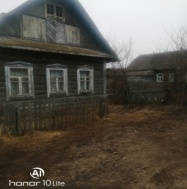 9аг.Скриплица, ул.Скриплицкая, д.23Морозов Василий Селиверстович,Морозов Клим Селиверстович, Морозов Иван Селиверстович7 лет7м*7,7 м,54м.кв.1950бревенчатыеодноэтаж-ныйотсутствуетне имеетсяне находится в аварийном состоянииправо не зарегистриро-вано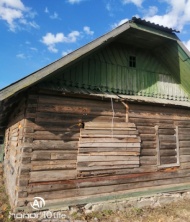 10д.Глубоковичи, ул.Юбилейная, д.52Луканович Агафья Тимофеевна,Дмитриева Зоя Федоровна25 лет4м*7 м,28м.кв.1949бревенчатыеодноэтаж-ныйотсутствуетне имеетсяне находится в аварийном состоянииправо не зарегистриро-вано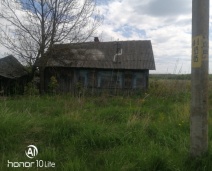 В случае намерения использовать жилой дом для проживания правообладателям (наследникам) необходимо в течение 1 месяца со дня опубликования данного извещения уведомить об этом Скриплицкий сельский исполнительный комитет, посредством электронной почты   (kirovsk-skripl@mogilev.by), почты (213933 Могилёвская  область, Кировский район, агрогородок Скриплица, улица Новоселов, д.2А) с приложением копии документов, подтверждающих принадлежность жилого дома на праве собственности или копии документов, подтверждающих принятие наследства; копии документа, удостоверяющего личность.В  случае отказа от прав на указанный жилой дом -  письменное заявление (согласие) на его снос. Заявление (согласие) на снос жилого дома должно быть  подано лично либо подлинность подписи лица на нем должна быть засвидетельствована нотариально.           Не предоставление письменного уведомления о намерении использовать дом, является отказом от права собственности на жилой дом.   В данном случае в отношении указанных жилых домов будет принято решение о признании их пустующими с последующей подачей заявление в суд о признании их бесхозяйныим и передаче  в собственность административно-территориальной единицеВ случае намерения использовать жилой дом для проживания правообладателям (наследникам) необходимо в течение 1 месяца со дня опубликования данного извещения уведомить об этом Скриплицкий сельский исполнительный комитет, посредством электронной почты   (kirovsk-skripl@mogilev.by), почты (213933 Могилёвская  область, Кировский район, агрогородок Скриплица, улица Новоселов, д.2А) с приложением копии документов, подтверждающих принадлежность жилого дома на праве собственности или копии документов, подтверждающих принятие наследства; копии документа, удостоверяющего личность.В  случае отказа от прав на указанный жилой дом -  письменное заявление (согласие) на его снос. Заявление (согласие) на снос жилого дома должно быть  подано лично либо подлинность подписи лица на нем должна быть засвидетельствована нотариально.           Не предоставление письменного уведомления о намерении использовать дом, является отказом от права собственности на жилой дом.   В данном случае в отношении указанных жилых домов будет принято решение о признании их пустующими с последующей подачей заявление в суд о признании их бесхозяйныим и передаче  в собственность административно-территориальной единицеВ случае намерения использовать жилой дом для проживания правообладателям (наследникам) необходимо в течение 1 месяца со дня опубликования данного извещения уведомить об этом Скриплицкий сельский исполнительный комитет, посредством электронной почты   (kirovsk-skripl@mogilev.by), почты (213933 Могилёвская  область, Кировский район, агрогородок Скриплица, улица Новоселов, д.2А) с приложением копии документов, подтверждающих принадлежность жилого дома на праве собственности или копии документов, подтверждающих принятие наследства; копии документа, удостоверяющего личность.В  случае отказа от прав на указанный жилой дом -  письменное заявление (согласие) на его снос. Заявление (согласие) на снос жилого дома должно быть  подано лично либо подлинность подписи лица на нем должна быть засвидетельствована нотариально.           Не предоставление письменного уведомления о намерении использовать дом, является отказом от права собственности на жилой дом.   В данном случае в отношении указанных жилых домов будет принято решение о признании их пустующими с последующей подачей заявление в суд о признании их бесхозяйныим и передаче  в собственность административно-территориальной единицеВ случае намерения использовать жилой дом для проживания правообладателям (наследникам) необходимо в течение 1 месяца со дня опубликования данного извещения уведомить об этом Скриплицкий сельский исполнительный комитет, посредством электронной почты   (kirovsk-skripl@mogilev.by), почты (213933 Могилёвская  область, Кировский район, агрогородок Скриплица, улица Новоселов, д.2А) с приложением копии документов, подтверждающих принадлежность жилого дома на праве собственности или копии документов, подтверждающих принятие наследства; копии документа, удостоверяющего личность.В  случае отказа от прав на указанный жилой дом -  письменное заявление (согласие) на его снос. Заявление (согласие) на снос жилого дома должно быть  подано лично либо подлинность подписи лица на нем должна быть засвидетельствована нотариально.           Не предоставление письменного уведомления о намерении использовать дом, является отказом от права собственности на жилой дом.   В данном случае в отношении указанных жилых домов будет принято решение о признании их пустующими с последующей подачей заявление в суд о признании их бесхозяйныим и передаче  в собственность административно-территориальной единицеВ случае намерения использовать жилой дом для проживания правообладателям (наследникам) необходимо в течение 1 месяца со дня опубликования данного извещения уведомить об этом Скриплицкий сельский исполнительный комитет, посредством электронной почты   (kirovsk-skripl@mogilev.by), почты (213933 Могилёвская  область, Кировский район, агрогородок Скриплица, улица Новоселов, д.2А) с приложением копии документов, подтверждающих принадлежность жилого дома на праве собственности или копии документов, подтверждающих принятие наследства; копии документа, удостоверяющего личность.В  случае отказа от прав на указанный жилой дом -  письменное заявление (согласие) на его снос. Заявление (согласие) на снос жилого дома должно быть  подано лично либо подлинность подписи лица на нем должна быть засвидетельствована нотариально.           Не предоставление письменного уведомления о намерении использовать дом, является отказом от права собственности на жилой дом.   В данном случае в отношении указанных жилых домов будет принято решение о признании их пустующими с последующей подачей заявление в суд о признании их бесхозяйныим и передаче  в собственность административно-территориальной единицеВ случае намерения использовать жилой дом для проживания правообладателям (наследникам) необходимо в течение 1 месяца со дня опубликования данного извещения уведомить об этом Скриплицкий сельский исполнительный комитет, посредством электронной почты   (kirovsk-skripl@mogilev.by), почты (213933 Могилёвская  область, Кировский район, агрогородок Скриплица, улица Новоселов, д.2А) с приложением копии документов, подтверждающих принадлежность жилого дома на праве собственности или копии документов, подтверждающих принятие наследства; копии документа, удостоверяющего личность.В  случае отказа от прав на указанный жилой дом -  письменное заявление (согласие) на его снос. Заявление (согласие) на снос жилого дома должно быть  подано лично либо подлинность подписи лица на нем должна быть засвидетельствована нотариально.           Не предоставление письменного уведомления о намерении использовать дом, является отказом от права собственности на жилой дом.   В данном случае в отношении указанных жилых домов будет принято решение о признании их пустующими с последующей подачей заявление в суд о признании их бесхозяйныим и передаче  в собственность административно-территориальной единицеВ случае намерения использовать жилой дом для проживания правообладателям (наследникам) необходимо в течение 1 месяца со дня опубликования данного извещения уведомить об этом Скриплицкий сельский исполнительный комитет, посредством электронной почты   (kirovsk-skripl@mogilev.by), почты (213933 Могилёвская  область, Кировский район, агрогородок Скриплица, улица Новоселов, д.2А) с приложением копии документов, подтверждающих принадлежность жилого дома на праве собственности или копии документов, подтверждающих принятие наследства; копии документа, удостоверяющего личность.В  случае отказа от прав на указанный жилой дом -  письменное заявление (согласие) на его снос. Заявление (согласие) на снос жилого дома должно быть  подано лично либо подлинность подписи лица на нем должна быть засвидетельствована нотариально.           Не предоставление письменного уведомления о намерении использовать дом, является отказом от права собственности на жилой дом.   В данном случае в отношении указанных жилых домов будет принято решение о признании их пустующими с последующей подачей заявление в суд о признании их бесхозяйныим и передаче  в собственность административно-территориальной единицеВ случае намерения использовать жилой дом для проживания правообладателям (наследникам) необходимо в течение 1 месяца со дня опубликования данного извещения уведомить об этом Скриплицкий сельский исполнительный комитет, посредством электронной почты   (kirovsk-skripl@mogilev.by), почты (213933 Могилёвская  область, Кировский район, агрогородок Скриплица, улица Новоселов, д.2А) с приложением копии документов, подтверждающих принадлежность жилого дома на праве собственности или копии документов, подтверждающих принятие наследства; копии документа, удостоверяющего личность.В  случае отказа от прав на указанный жилой дом -  письменное заявление (согласие) на его снос. Заявление (согласие) на снос жилого дома должно быть  подано лично либо подлинность подписи лица на нем должна быть засвидетельствована нотариально.           Не предоставление письменного уведомления о намерении использовать дом, является отказом от права собственности на жилой дом.   В данном случае в отношении указанных жилых домов будет принято решение о признании их пустующими с последующей подачей заявление в суд о признании их бесхозяйныим и передаче  в собственность административно-территориальной единицеВ случае намерения использовать жилой дом для проживания правообладателям (наследникам) необходимо в течение 1 месяца со дня опубликования данного извещения уведомить об этом Скриплицкий сельский исполнительный комитет, посредством электронной почты   (kirovsk-skripl@mogilev.by), почты (213933 Могилёвская  область, Кировский район, агрогородок Скриплица, улица Новоселов, д.2А) с приложением копии документов, подтверждающих принадлежность жилого дома на праве собственности или копии документов, подтверждающих принятие наследства; копии документа, удостоверяющего личность.В  случае отказа от прав на указанный жилой дом -  письменное заявление (согласие) на его снос. Заявление (согласие) на снос жилого дома должно быть  подано лично либо подлинность подписи лица на нем должна быть засвидетельствована нотариально.           Не предоставление письменного уведомления о намерении использовать дом, является отказом от права собственности на жилой дом.   В данном случае в отношении указанных жилых домов будет принято решение о признании их пустующими с последующей подачей заявление в суд о признании их бесхозяйныим и передаче  в собственность административно-территориальной единицеВ случае намерения использовать жилой дом для проживания правообладателям (наследникам) необходимо в течение 1 месяца со дня опубликования данного извещения уведомить об этом Скриплицкий сельский исполнительный комитет, посредством электронной почты   (kirovsk-skripl@mogilev.by), почты (213933 Могилёвская  область, Кировский район, агрогородок Скриплица, улица Новоселов, д.2А) с приложением копии документов, подтверждающих принадлежность жилого дома на праве собственности или копии документов, подтверждающих принятие наследства; копии документа, удостоверяющего личность.В  случае отказа от прав на указанный жилой дом -  письменное заявление (согласие) на его снос. Заявление (согласие) на снос жилого дома должно быть  подано лично либо подлинность подписи лица на нем должна быть засвидетельствована нотариально.           Не предоставление письменного уведомления о намерении использовать дом, является отказом от права собственности на жилой дом.   В данном случае в отношении указанных жилых домов будет принято решение о признании их пустующими с последующей подачей заявление в суд о признании их бесхозяйныим и передаче  в собственность административно-территориальной единицеВ случае намерения использовать жилой дом для проживания правообладателям (наследникам) необходимо в течение 1 месяца со дня опубликования данного извещения уведомить об этом Скриплицкий сельский исполнительный комитет, посредством электронной почты   (kirovsk-skripl@mogilev.by), почты (213933 Могилёвская  область, Кировский район, агрогородок Скриплица, улица Новоселов, д.2А) с приложением копии документов, подтверждающих принадлежность жилого дома на праве собственности или копии документов, подтверждающих принятие наследства; копии документа, удостоверяющего личность.В  случае отказа от прав на указанный жилой дом -  письменное заявление (согласие) на его снос. Заявление (согласие) на снос жилого дома должно быть  подано лично либо подлинность подписи лица на нем должна быть засвидетельствована нотариально.           Не предоставление письменного уведомления о намерении использовать дом, является отказом от права собственности на жилой дом.   В данном случае в отношении указанных жилых домов будет принято решение о признании их пустующими с последующей подачей заявление в суд о признании их бесхозяйныим и передаче  в собственность административно-территориальной единицеВ случае намерения использовать жилой дом для проживания правообладателям (наследникам) необходимо в течение 1 месяца со дня опубликования данного извещения уведомить об этом Скриплицкий сельский исполнительный комитет, посредством электронной почты   (kirovsk-skripl@mogilev.by), почты (213933 Могилёвская  область, Кировский район, агрогородок Скриплица, улица Новоселов, д.2А) с приложением копии документов, подтверждающих принадлежность жилого дома на праве собственности или копии документов, подтверждающих принятие наследства; копии документа, удостоверяющего личность.В  случае отказа от прав на указанный жилой дом -  письменное заявление (согласие) на его снос. Заявление (согласие) на снос жилого дома должно быть  подано лично либо подлинность подписи лица на нем должна быть засвидетельствована нотариально.           Не предоставление письменного уведомления о намерении использовать дом, является отказом от права собственности на жилой дом.   В данном случае в отношении указанных жилых домов будет принято решение о признании их пустующими с последующей подачей заявление в суд о признании их бесхозяйныим и передаче  в собственность административно-территориальной единицеВ случае намерения использовать жилой дом для проживания правообладателям (наследникам) необходимо в течение 1 месяца со дня опубликования данного извещения уведомить об этом Скриплицкий сельский исполнительный комитет, посредством электронной почты   (kirovsk-skripl@mogilev.by), почты (213933 Могилёвская  область, Кировский район, агрогородок Скриплица, улица Новоселов, д.2А) с приложением копии документов, подтверждающих принадлежность жилого дома на праве собственности или копии документов, подтверждающих принятие наследства; копии документа, удостоверяющего личность.В  случае отказа от прав на указанный жилой дом -  письменное заявление (согласие) на его снос. Заявление (согласие) на снос жилого дома должно быть  подано лично либо подлинность подписи лица на нем должна быть засвидетельствована нотариально.           Не предоставление письменного уведомления о намерении использовать дом, является отказом от права собственности на жилой дом.   В данном случае в отношении указанных жилых домов будет принято решение о признании их пустующими с последующей подачей заявление в суд о признании их бесхозяйныим и передаче  в собственность административно-территориальной единицеВ случае намерения использовать жилой дом для проживания правообладателям (наследникам) необходимо в течение 1 месяца со дня опубликования данного извещения уведомить об этом Скриплицкий сельский исполнительный комитет, посредством электронной почты   (kirovsk-skripl@mogilev.by), почты (213933 Могилёвская  область, Кировский район, агрогородок Скриплица, улица Новоселов, д.2А) с приложением копии документов, подтверждающих принадлежность жилого дома на праве собственности или копии документов, подтверждающих принятие наследства; копии документа, удостоверяющего личность.В  случае отказа от прав на указанный жилой дом -  письменное заявление (согласие) на его снос. Заявление (согласие) на снос жилого дома должно быть  подано лично либо подлинность подписи лица на нем должна быть засвидетельствована нотариально.           Не предоставление письменного уведомления о намерении использовать дом, является отказом от права собственности на жилой дом.   В данном случае в отношении указанных жилых домов будет принято решение о признании их пустующими с последующей подачей заявление в суд о признании их бесхозяйныим и передаче  в собственность административно-территориальной единицеВ случае намерения использовать жилой дом для проживания правообладателям (наследникам) необходимо в течение 1 месяца со дня опубликования данного извещения уведомить об этом Скриплицкий сельский исполнительный комитет, посредством электронной почты   (kirovsk-skripl@mogilev.by), почты (213933 Могилёвская  область, Кировский район, агрогородок Скриплица, улица Новоселов, д.2А) с приложением копии документов, подтверждающих принадлежность жилого дома на праве собственности или копии документов, подтверждающих принятие наследства; копии документа, удостоверяющего личность.В  случае отказа от прав на указанный жилой дом -  письменное заявление (согласие) на его снос. Заявление (согласие) на снос жилого дома должно быть  подано лично либо подлинность подписи лица на нем должна быть засвидетельствована нотариально.           Не предоставление письменного уведомления о намерении использовать дом, является отказом от права собственности на жилой дом.   В данном случае в отношении указанных жилых домов будет принято решение о признании их пустующими с последующей подачей заявление в суд о признании их бесхозяйныим и передаче  в собственность административно-территориальной единицеВ случае намерения использовать жилой дом для проживания правообладателям (наследникам) необходимо в течение 1 месяца со дня опубликования данного извещения уведомить об этом Скриплицкий сельский исполнительный комитет, посредством электронной почты   (kirovsk-skripl@mogilev.by), почты (213933 Могилёвская  область, Кировский район, агрогородок Скриплица, улица Новоселов, д.2А) с приложением копии документов, подтверждающих принадлежность жилого дома на праве собственности или копии документов, подтверждающих принятие наследства; копии документа, удостоверяющего личность.В  случае отказа от прав на указанный жилой дом -  письменное заявление (согласие) на его снос. Заявление (согласие) на снос жилого дома должно быть  подано лично либо подлинность подписи лица на нем должна быть засвидетельствована нотариально.           Не предоставление письменного уведомления о намерении использовать дом, является отказом от права собственности на жилой дом.   В данном случае в отношении указанных жилых домов будет принято решение о признании их пустующими с последующей подачей заявление в суд о признании их бесхозяйныим и передаче  в собственность административно-территориальной единицеВ случае намерения использовать жилой дом для проживания правообладателям (наследникам) необходимо в течение 1 месяца со дня опубликования данного извещения уведомить об этом Скриплицкий сельский исполнительный комитет, посредством электронной почты   (kirovsk-skripl@mogilev.by), почты (213933 Могилёвская  область, Кировский район, агрогородок Скриплица, улица Новоселов, д.2А) с приложением копии документов, подтверждающих принадлежность жилого дома на праве собственности или копии документов, подтверждающих принятие наследства; копии документа, удостоверяющего личность.В  случае отказа от прав на указанный жилой дом -  письменное заявление (согласие) на его снос. Заявление (согласие) на снос жилого дома должно быть  подано лично либо подлинность подписи лица на нем должна быть засвидетельствована нотариально.           Не предоставление письменного уведомления о намерении использовать дом, является отказом от права собственности на жилой дом.   В данном случае в отношении указанных жилых домов будет принято решение о признании их пустующими с последующей подачей заявление в суд о признании их бесхозяйныим и передаче  в собственность административно-территориальной единице